Лекція 13ТЕМАЕкологія ґрунтів.     Водна ерозія ґрунту.Дефляція. Захист ґрунтів від ерозії.Забруднення ґрунту важкими  металами.    Радіоактивність ґрунтів.Ерозія ґрунтів – процес руйнування ґрунтів під дією води і вітру.Запобігання ґрунтів від ерозії і боротьба з нею – важливе завдання раціонального використання землі.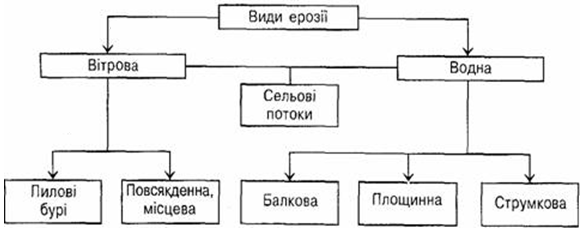 Водна ерозія – руйнування грунтів під дією води. Вітрова ерозія (дефляція) – під дією вітру.Поверхнева ерозія – змив верхнього горизонту ґрунту під впливом стічних по схилу дощових або талих вод. В результаті поверхневої ерозії потужність профілю зменшується, формуючи змиті ґрунти. Лінійна ерозія – розмив ґрунтів в глибину потужною струменем води, яка збігає схилом. Лінійна ерозія приводить до повного знищення грунту. В горних районах можуть виникати сельові потоки, які утворюються після танення снігу або інтенсивних дощів. Сельові потоки рухаються з великою швидкістю і несуть з собою велику кількість мілкозему, гальки та великого каміння. Селі викликають велике руйнування.ДЕФЛЯЦІЯДефляція проявляється в вигляді пилових  бурь та місцевої (повсякденної) вітрової ерозії.Вітер руйнує верхній горизонт грунту, та переносить грунтові частини на різні відстані. На ґрунтах без рослинного покриву розвиток дефляції залежить від сили вітру, механічного складу та структури ґрунту. Дефляція найчастіше проявляється навесні. При дефляції разом з ґрунтом виноситься насіння та сходи рослин.На ґрунтах без рослинного покриву розвиток дефляції залежить від сили вітру, механічного складу та структури ґрунту. Дефляція найчастіше проявляється навесні. При дефляції разом з ґрунтом виноситься насіння та сходи рослин.Заходи по захисту ґрунтів від ерозії:  організаційно-господарські агротехнічні  лісомеліоративні гідротехнічніСистема грунтозахисних заходів повинна здійснюватись з урахуванням зональних особливостей землеробства і природних умов прояву ерозії.організаційно-господарські – планування території, організація виробництва; агротехнічні – правильний обробіток ґрунту, внесення органічних добрив; лісомеліоративні – насаджування та підтримання лісосмуг; гідротехнічні – застосування систем зрошення та осушення ґрунтівРослинний покрив виконує  ґрунтозахисну роль. Надземний покрив рослин приймає на себе ударну силу дощових крапель, оберігаючи структурні окремості ґрунту від руйнування дощовими краплями або ослаблюючи їх дію.Чим краще він розвинений, тим слабше проявляється ерозія. Це пояснюється тим, що корені рослин міцно скріплюють ґрунтові частинки і як своєрідна «арматура» перешкоджають змиву, розмиву й розвіюванню ґрунту.Густа рослинність різко сповільнює:швидкість поверхневого стоку, сприяє кращому поглинанню води,затримує ґрунтові частки, які змиваються з верхніх частин схилів.Дернина і підстилка :легко вбирають водудобре зберігають у верхньому горизонті некапілярні шпарини, створені ґрунтовою фауною та коренями.У районах поширення вітрової ерозії застосовують:грунтозахисні сівозміни, розміщують смугами посіви й пари, висівають буферні смуги з багаторічних трав,проводять снігозатримання, проводять безвідвальний обробіток грунту із залишенням стерні на поверхні полів, залуження еродованих земель. Істотне значення для боротьби з вітровою ерозією має поліпшення структури грунту.Для боротьби з водною або вітровою ерозіями з успіхом застосовують мульчування грунтів. Матеріалом для мульчі може бути стерня, післяжнивні та післязбиральні рештки, стружка, тирса, спеціальний папір, пластмасова плівка тощо.Зсув — сповзання і відрив мас гірських порід вниз схилом під дією сили тяжіння.Зсуви виникають у результаті порушення природної рівноваги залягання верств гірських порід з розривом їх суцільності і переміщенням у горизонтальному або близькому до нього напрямі. Рекультиваціявід лат. rе - відновлення введення у використання, повторне використанняЕтапи рекультивації земель:Виділяють три     етапи:ПідготовчийГірничотехнічний Біологічний Біологічний етап рекультивації, або біологічна рекультивація виконується після гірничотехнічноївключає заходи щодо відновлення родючості порушених земель (агротехнічні, фітомеліоративні та ін.), спрямовані на відтворення флори і фауни. Біологічну рекультивацію здійснюють землекористувачі, яким передають землі після гірничотехнічної. Напрямки рекультивації  визначають кінцеве використання порушених земель після проведення заходів     Найчастіше поширені такі напрями рекультивації порушених   земель:-  сільськогосподарський; - лісогосподарський,-  водогосподарський,-  рекреаційний, - санітарно-гігієнічний; - будівельний.Забруднення ґрунту важкими металамиВажкими металами називають кольорові метали, щільність яких більше щільності заліза. До них відносяться свинець, мідь, цинк, нікель, кадмій, кобальт, хром, ртуть (мікроелементи). Особливістю важких металів є те, що в невеликих кількостях майже всі вони необхідні для рослин і живих організмів.Забруднення грунтів важкими металами має різні джерела:- відходи металообробної промисловості;- промислові викиди;- продукти згоряння палива;- автомобільні вихлопи відпрацьованих газів;- засоби хімізації сільського господарства.Важкі метали потрапляють в грунт разом з добривами та біоцидами. надходження важких металів в результаті виробничої діяльності людиниПри спалюванні вугілля і торфу . Тривалість перебування частинок викиду в атмосфері залежить від їх маси і фізико-хімічних властивостей. Чим важче частинки, тим швидше вони осідають.Коли важкі метали переходять в грунтовий розчин, вони проникають в рослини, а далі в організм людини.Встановлено, що ртуть в грунт надходить з пестицидами, побутовими відходами та приладами, що вийшли з ладу.  Гранично допустима концентрація ртуті в ґрунті становить 2,1 мг / кг. При постійному надходженні ртуті в організм відбувається ураження нервової системи.Вельми токсичним для живих організмів є свинець. З кожної тони видобутого свинцю до 25 кг його надходить в навколишнє середовище. Величезна кількість свинцю виділяється в атмосферу разом з вихлопними газами автомобілів при спалюванні бензину, Забруднення грунту і рослин свинцем вздовж автомобільних доріг поширюється на відстань до 200 метрів. Гранично допустима концентрація свинцю в грунті 32 мг / кг.У промислових районах вміст свинцю в грунті в 25-27 разів більше, ніж у сільськогосподарських. Забруднення ґрунту міддю і цинком щорічно складає 35 і 27 кг / км. Підвищення концентрацій цих металів у ґрунті призводить до уповільнення росту рослин та зниження врожайності сільськогосподарських культур. Велику небезпеку для людини представляє накопичення в ґрунті кадмію. Споживаючи їжу, що містить підвищені дози кадмію, призводить до деформації скелета, зниження зростання і сильним больовим відчуттям у попереку. До радикальних заходів боротьби із забруднення грунтів належить видалення поверхневого забрудненого шару грунту, покриття його незабрудненим шаром не менше 30 смМожливе також застосування деяких рослин, які осаджують і знешкоджують надлишок важких металів у грунті.

До агротехнічних прийомів боротьби із забрудненістю грунтів важкими металами належать вапнування і внесення органічних добрив. Завдяки вапнуванню вдається у декілька раз зменшити вміст свинцю в сільськогосподарських культурах, які вирощують на забруднених грунтах. Вапно найбільш ефективне на грунтах, забруднених кадмієм.Високими властивостями детоксикації характеризуються гній, торф, компости. Велику роль у локалізації важких металів відіграють зелені насадження. Насадження вздовж автомагістралей суцільної смуги з гльоду і клена польового знижує вміст свинцю в овочах, які вирощують у зоні впливу автострад, на 30-50%. Існує і ряд біологічних методів, наприклад: вирощування рослин, які слабо реагують на надлишок важких металів у ґрунті; вирощування на забруднених ґрунтах культур, які не вживають тварини та люди. Найбільш забруднені ділянки необхідно відводити під заліснення і вирощування декоративних рослин.Біоремедіація — комплекс методів очищення грунтів, вод, атмосфери з використанням метаболічного  потенціалу біологічних об'єктів.Існує  ряд біологічних методів:- вирощування рослин, які слабо реагують на надлишок важких металів у ґрунті; - вирощування на забруднених ґрунтах культур, які не вживають тварини та люди. Найбільш забруднені ділянки необхідно відводити під заліснення і вирощування декоративних рослин.Радіоактивність ґрунтів Радіоактивність ґрунтів зумовлена наявністю в них радіоактивних елементів.  Залежно від характеру накопичення радіоактивних елементів в ґрунтах розрізняють природну і штучну радіоактивність.Штучна радіоактивність грунтівЗумовлена забрудненням їх радіоактивними ізотопами в результаті виробничої діяльності людини. До джерел радіоактивного забруднення належать: атомні електростанції; уранові шахти; збагачувальні фабрики; заводи по переробці ядерного палива; сховища радіоактивних відходів; теплові електростанції тощо. Викиди радіоактивних речовин переносяться вітром на значні території, випадають з атмосферними опадами, забруднюють повітря, ґрунти і природні води на великих територіях .        Радіоактивні елементи небезпечні, вони з краплями  дощу вони випадають на поверхню ґрунту. Вони включаються в біологічний кругообіг із рослинною і тваринною їжею потрапляють в організм людини.